ՆԱԽԱԳԻԾ 31-Ն 
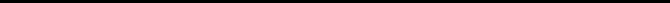 Ղեկավարվելով «Տեղական ինքնակառավարման մասին» Հայաստանի Հարապետության օրենքի 18-րդ հոդվածի 1-ին մասի 5-րդ կետի,  83-րդ հոդվածի 2-րդ մասի, «Բյուջետային համակարգի մասին» Հայաստանի Հանրապետության 
օրենքի 35-րդ հոդվածի 5-րդ և 8-րդ մասերի դրույթներով՝
Հայաստանի Հանրապետության Շիրակի մարզի Ախուրյան համայնքի ավագանին որոշում է ՝Հաստատել Հայաստանի Հանրապետության Շիրակի մարզի Ախուրյան համայնքի 2022 թվականի բյուջեի կատարման տարեկան հաշվետվությունը՝ համաձայն թիվ 1-3 հավելվածների:ՀԱՄԱՅՆՔԻ ՂԵԿԱՎԱՐ՝                              ԱՐԾՐՈՒՆԻ ԻԳԻԹՅԱՆՈՐՈՇՄԱՆ ՆԱԽԱԳԻԾԸ ՆԱԽԱՊԱՏՐԱՍՏԵՑ
ԱՐԾՐՈՒՆԻ ԻԳԻԹՅԱՆՀԱՅԱՍՏԱՆԻ ՀԱՆՐԱՊԵՏՈՒԹՅԱՆ ՇԻՐԱԿԻ ՄԱՐԶԻ ԱԽՈՒՐՅԱՆ ՀԱՄԱՅՆՔԻ 2022 ԹՎԱԿԱՆԻ ԲՅՈՒՋԵԻ ԿԱՏԱՐՄԱՆ ՏԱՐԵԿԱՆ ՀԱՇՎԵՏՎՈՒԹՅՈՒՆԸ ՀԱՍՏԱՏԵԼՈՒ ՄԱՍԻՆ /Զեկ. ԱՐԾՐՈՒՆԻ ԻԳԻԹՅԱՆ